Общество с ограниченной ответственностью 
«Экоструктура»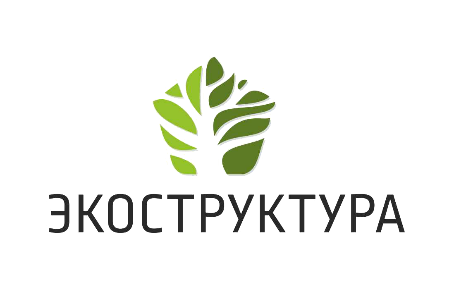 ИНН: 7725347203 /КПП: 772501001 / ОГРН: 5167746508199
115280, г. Москва, ул. Ленинская Слобода, д. № 9, пом. 2, к.28
Тел.: + 7 (966) 111-60-05, E-mail: ecostructura@yandex.ruП Р И К А Зот « 01 »  ноября 2017 г. 								№ 1-52Об утверждении Положения об установлении порядка обработки и защиты персональных данных КлиентовВ целях организации обработки и защиты персональных данных П Р И К А З Ы В А Ю:1. Утвердить Положение об установлении порядка обработки и защиты персональных данных Клиентов.2. Ознакомить лиц, имеющих доступ к информации с персональными данными под подпись.3. Контроль за исполнением настоящего оставляю за собой.Приложение: Положение об установлении порядка обработки и защиты персональных данных Клиентов.
Генеральный директор 								Ковалёв Е.А.